Прилжение 2ПАСПОРТ Курский муниципальный район Ставропольского краяза 2019 годОбщие сведения о Курском муниципальном районе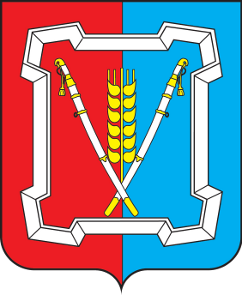 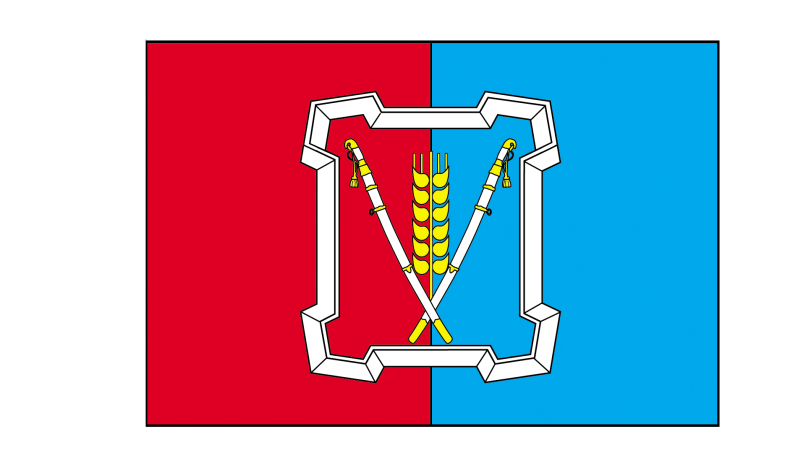                              Герб                                 Герб -флаг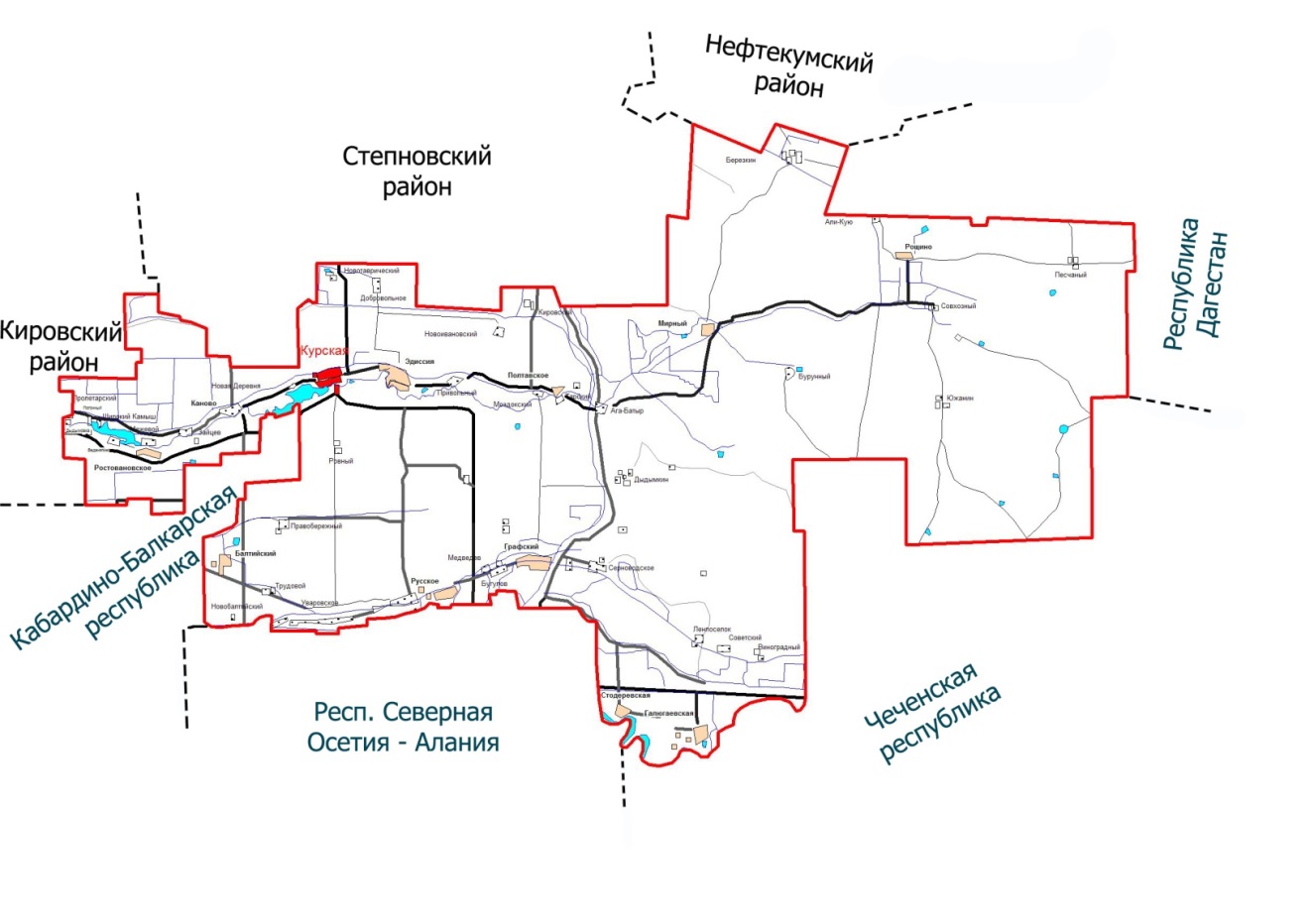 Краткая историческая справкаКурский район появился на карте страны 2 января 1935 года. Об этом свидетельствует Постановление ВЦИК РСФСР об образовании в Орджоникидзевском крае Курского района, данное постановление хранится в г. Москве в библиотеке имени Ленина.На момент образования района в его состав входило 11 сельских советов. Они представляли собой мелкие хутора и немецкие колонии. На карте района тех лет обозначено более 80 поселений с разным национальным составом. Их названия говорили о фамильной топонимике и указывали на то, какой народ представляли их основатели. Главным образом это были осетины, грузины, кабардинцы, ногайцы, немцы и русские из притеречных станиц. 2 февраля 1784 года император Павел I дал задание Кавказскому и Саратовскому губернатору Павлу Сергеевичу Потемкину решить вопрос о колонизации Северного Кавказа. За 2 года переселенцы основали 10 новых поселений, в числе которых была и станица Курская. В марте 1944 года от Моздокского района отделились и вошли в состав Курского района территории станиц Галюгаевской и Стодеревский, поселка Балтийский и хуторов, расположенных вдоль канала Неволька. На этой территории находилось более 30 хуторов и более двух десятков колхозов. В основном это были мелкие поселения и хозяйства, на долю которых приходился значительный удельный вес в производстве зерна, овощей, винограда, фруктов, продукции ферм. История земледелия Курского района богата уникальными фактами. На его землях в тридцатые годы сошлись все основные земледельческие зоны СССР.Курский район расположен в юго-восточной части Ставропольского края. Районный центр - станица Курская. Территория района занимает площадь 369,4 тысячи гектара, площадь районного центра - 678 гектаров. Расстояние от районного центра до ближайшей железнодорожной станции - 45 км, до краевого центра по железной дороге - 556 км, по автомобильной - 307 км.Общая протяженность границы района - 455,6 км. На юго-западе район граничит с  Кабардино-Балкарией  - 67,5 км, на северо-востоке с республикой Дагестан - 60,2 км, на востоке и юго-востоке с Чеченской республикой - 114 км, на юге с республикой Северная Осетия - Алания - 68,5 км, на западе с Кировским районом Ставропольского края - 33,2 км, на севере со Степновским и Нефтекумским районами Ставропольскою края, протяженность границ соответственно 93,5 и 18, 7 км.В административном отношении район делится на 12 муниципальных образований. На его территории расположено 47 населенных пунктов. В районе проживают люди 62 национальностей. Курский район относится к зоне рискованного земледелия. На его территории в среднем выпадает 330 мм осадков в год. Засуха бывает в среднем 1 раз в 3-5 лет.С запада на  восток  район  пересекает  река  Кура, каналы  имени  Ленина, Большой  и  Малый Левобережные. С юга на  север пролегает Терско-Кумский канал, часть  южной  границы  района смыкается с рекой Терек. На территории района образованы 3 водохранилища - Ростовановское, Курское и Полтавское.Район располагает сырьевыми ресурсами для производства строительных материалов, запасами целебной минеральной воды.Муниципальные образования  Курского района Ставропольского края3.Структура, порядок формирования органов местного самоуправления Курского муниципального района Ставропольского края4. Краткая характеристика социально-экономического положения Курского муниципального района Ставропольского края4.1. Экономика, финансы, бюджет. Инвестиции. Реализация федеральных, краевых, местных целевых прграммСоциально-экономическое положение  Курского муниципального района отражает факт стабильной  динамики развития экономики и социальной сферы.Положительная динамика в развитии экономике района отмечается  в выполнении некоторых плановых значений показателей  в объеме инвестиций в  основной капитал района, выполненных работ по промышленным производствам, оборот  общественного питания, ввод в действие индивидуального жилья, вырос размер среднемесячной заработной платы работников.Небольшой темп роста экономики района обеспечили выполнение плановых назначений собственных налоговых и неналоговых доходов бюджета муниципального района, что в свою очередь позволило реализовать все мероприятия социальной сферы  Курского муниципального района.Вместе с тем на фоне положительной динамики в развитии экономики района отмечается ряд негативных факторов, обусловленных снижением объема  отгруженных товаров собственного производства, выполненных работ и услуг собственными силами по промышленным видам экономической деятельности, объема валовой продукции сельского хозяйства, уменьшением выручки от реализации сельхозпродукции, снижением рождаемости и преобладанием миграционного оттока населения.Исполнение доходов консолидированного бюджета района за  2019 год составило в сумме  1 346,8  млн. рублей  или 100,1 процент   исполнение планового показателя.  В сравнении с уровнем  доходов в бюджет района прошлого года  сумма доходов  в 2019 году  выше на 81,77 млн. рублей (2018 год 1 265,0 млн. рублей). В доходную часть бюджета Курского района за 2019 год поступило собственных доходов  на 228,3 млн. рублей  или на 2,9 процента выше планового показателя, а в сравнении  с уровнем прошлого года небольшое увеличение собственных доходов на 6,5 млн. рублей (2018 год 211,0 млн. рублей), их них:- налог на доходы физических лиц  исполнен в сумме 137,5 млн. рублей, что выше планового показателя на 2,2 процента, а в сравнении с уровнем прошлого года на 12,88 процентов (2018 год 121,8 млн. рублей); - единый налог на вмененный доход исполнен в сумме 7,45 млн. рублей, что на 2,3 процента выше планового показателя, а в сравнении с уровнем прошлого года на 7,4 процента ниже (2018 год 8,04 млн. рублей);- единый сельскохозяйственный налог исполнен в сумме 15,5 млн. рублей, что на 5,8 процентов выше планового показателя, а в сравнении с уровнем прошлого года 84,5 процентов выше (2018 год 8,4 млн. рублей);Расходная часть  бюджета Курского района за 2019 год составила  1339,6 млн. рублей  или  105,1 процент от  уровня  прошлого года  (2018 год  1 273,7 млн. рублей). В  2019 году из расходной части  консолидированного бюджета района финансирование  осуществлялось:  - на образование, кассовое исполнение составило 706,4 млн. рублей  или 103,85 процентов  от  уровня за соответствующий период прошлого года (2018 год  680,2 млн. рублей), а из  общей расходной части бюджета за  2019 год исполнение  составило 52,73 процента;- на сферу культуры и другие вопросы в области культуры, кассовое исполнение составило 70,3 млн. рублей или 115,4 процента от уровня за соответствующий период прошлого года (2018 год 60,9 млн. рублей), а из  общей расходной части бюджета  за  2019 год исполнение составило 5,2 процента. - на жилищно-коммунальное хозяйство, кассовое исполнение составило 982,73 тыс. рублей  или  104,9 процентов от уровня за соответствующий период прошлого года (2018 год 936,8 тыс. рублей), а из  общей расходной части бюджета за  2019 год исполнение составило 0,73 процента; - на социальную политику, использовано  328,41 млн. рублей или 104 процента от уровня за соответствующий период прошлого года (2018 год 315,69 млн. рублей),  а из  общей расходной части за  2019 год исполнение составило 24,51 процент; - на физическую культуру и спорт, использовано 14,8 млн. рублей или 111 процентов  от уровня за соответствующий период прошлого года (2018 год 13,3  млн. рублей), а из общей расходной части за 2019 год исполнение составило  1,10 процентов. - на молодежную политику из средств местного бюджета использовано 2,02 млн. рублей или  96,1 процент от уровня прошлого года, а из общей расходной части бюджета  исполнено 0,15 процентов. В 2019 году доля прибыльных организаций района составила 100 процентов. Прибыль организаций района  в  2019  году по оперативным данным  составила  281,9  млн. рублей или 105 процентов  от   уровня  прошлого года (2018 год 268,5 млн. рублей). ИнвестицииПо состоянию на 01.01.2020 года на территории района значится 7 инвестиционных площадок,  5 инвестиционных проектов находятся в стадии реализации. Общий объем средств, предусмотренных на реализацию инвестиционных проектов, составляет 977,7 млн. рублей.  Показатель освоения средств по инвестиционным проектам находящиеся в стадии реализации по состоянию на 01.01.2020 года составляет  343,29 млн. рублей, или 35 процентов  от общего объема средств, предусмотренных на реализацию проектов. Инвестиционный проект № 1«Строительство и реконструкция мелиоративной системы», отрасль - сельское хозяйство растениеводство и овощеводство,   инициатор инвестиционного проекта Общество с ограниченной ответственностью «СтавАгроКом». Срок реализации инвестиционного проекта 2014-2019 гг. Стоимость инвестиционного проекта  250,0 млн. рублей. Количество создаваемых рабочих мест 20.  Проект состоит из нескольких этапов по строительству и восстановление  оросительных каналов на площади 2000га.  В 2015 году реализован 1 этап проекта по орошению участка 300 га. Объем освоенных инвестиций составил 30,0 млн. рублей в 2015году.  Создано 3 рабочих места. Источники финансирования инвестиционного проекта заемные и собственные  средства. Проект приостановлен,  в связи с отсутствием финансовых средств.Инвестиционный проект № 2«Строительство фрукто-хранилище»,  отрасль - сельское хозяйство садоводство,  инициатором инвестиционного проекта является Общество с ограниченной ответственностью «СтавАгроКом». Срок реализации инвестиционного проекта с 2016-2021 годы. Стоимость инвестиционного проекта   590,00 млн. рублей. Количество создаваемых рабочих мест 150.  Осуществляется поэтапная  реализация  инвестиционного проекта  «Строительство фрукто-хранилище» объемом 8200 тонн  2015-2017 годы,   до 2021года 16400 тонн.  В эксплуатацию введены 4 секции фруктохранилища цех калибровки, сортировки, упаковки яблок на 8,2 тыс. тонн. Объем освоенных инвестиций   составил 220,0 млн. рублей  (2016 год), создано 20 рабочих мест.Инвестиционный проект № 3«Реконструкция орошаемого участка 226 га» отрасль - сельское хозяйство - растениеводство, инициатором инвестиционного проекта является Общество с ограниченной ответственностью сельскохозяйственное предприятие «Содружество». Стоимость инвестиционного проекта 45,7 млн.рублей. Срок реализации инвестиционного проекта  с  2015-2019 годы.  Объем освоенных инвестиций  составил  4,87 млн. рублей  (2019 год).  Создано 3 рабочих места. Данный проект приостановлен ввиду  отсутствия финансовых средств.Инвестиционный проект № 4«Строительство и реконструкция мелиоративной системы 150 га» отрасль сельское хозяйство - растениеводство и  овощеводство, инициатором  инвестиционного проекта является Общество с ограниченной ответственностью семеноводческое хозяйство «Стодеревское». Стоимость инвестиционного проекта 32,0 млн.рублей. Срок реализации инвестиционного проекта  2019 год.  Создано 2 рабочих места.  Объем освоенных инвестиций  составил  29,626 млн. рублей  (2019 год).  Инвестиционный проект  реализован.Инвестиционный проект № 5Орошаемый участок площадью 486,81 га в ООО СХ «Стодеревское» отрасль сельское хозяйство - растениеводство и  овощеводство, инициатором  инвестиционного проекта является Общество с ограниченной ответственностью семеноводческое хозяйство «Стодеревское». Стоимость инвестиционного проекта 60,0 млн.рублей. Срок реализации инвестиционного проекта  2019-2020 годы.  Создано 4 рабочих места.  Объем освоенных инвестиций  составил  58,8 млн. рублей  (2019 год). В 2019 году  план показателя «объем инвестиций в основной капитал»  доведен в сумме  998,0  млн. рублей. Собрано инвестиций (без бюджетных средств) по всем формам собственности  включая и физические лица на сумму 1002,0 млн. рублей. По предварительным данным за 2019 год в целом из расчета на одного жителя района объем инвестиций с учетом всех источников финансирования, и без учета на индивидуальное жилищное строительство составило 16 737,41 рублей.В 2019 году на территории Курского муниципального района Ставропольского края  на период с 2018-2020 годы действуют  14 муниципальных программ: В рамках муниципальных программ Курского муниципального района Ставропольского края реализуются мероприятия федеральных и  краевых программ.На реализацию мероприятий  14 муниципальных программ   бюджетом Курского района  на 2019  год  назначено  1 303,67   млн. рублей, кассовое исполнение составило    1274,63 млн. рублей.4.2. Сельске хзяйствоСельское хозяйство относится к одной из составляющих экономики района.  По состоянию на 31 декабря 2019 года в состав агропромышленного комплекса района входят 19 сельхозпредприятие и 313 крестьянско-фермерских хозяйств.Объем отгруженной продукции сельского хозяйства по категориям хозяйств в 2019 году составил 5,12 млрд. рублей или 111,3 процента от уровня прошлого года (2018 год 4,6 млдр. рублей).Среднесписочная численность работников занятых в данной отрасли составляет 835 человек или 101 процент  от  уровня прошлого года (2018 год 823 человека).За 2019 год освоено капитальных вложений предприятиями  агропромышленного комплекса на сумму  548,8 млн. рублей, или  55 процентов от общего объема инвестиций собранных в основной капитал района. Основной  объем инвестиций направлен  на покупку зданий и сооружений, земли, объектов природопользования на приобретение техники и оборудования.Посевная площадь зерновых культур на зерно в целом по району составила 56,3 тыс.га, что на 5,4 процентов больше от уровня прошлого года (2018 год 53,4 тыс.га.)Валовый сбор зерновых и зернобобовых культур,  произведенных сельхозпредприятиями АПК и КФХ района в 2019 году  составил  240,2 тыс. тонн или 86,0 процентов от уровня прошлого года (2018 год 280,1 тыс. тонн). Средняя урожайность зерновых и зернобобовых  культур  по району  получена в  25,6 ц/га  (2018 год 32,6 ц/га).  Высокая урожайность  в ООО СХ «Стодеревское» 37,6 ц/га, низкая  урожайность получена в ООО «Мир» 14,4 ц/га.  На низкий урожай  зерновых, результат того, что осенью было недостаточно влаги и озимые взошли не везде,  на многих полях всходы появились только  в январе. 14 сельскохозяйственным  предприятиям оказана государственная поддержка на приобретение элитных семян в сумме 2271,13 тыс. рублей.2-м сельскохозяйственным  предприятиям из средств бюджета Ставропольского края оказана несвязанная  поддержка в сумме 1237,0 тыс. рублей.2-м сельскохозяйственным  предприятиям  выплачена субсидия на возмещение части затрат на уплату страховых премий в сумме 195,77 тыс. рублей. Субсидии на возмещение части затрат на строительство и  реконструкцию мелиоративных систем  получило ООО СХ «Стодеревское» в сумме 13,7 млн. рублей.В 2019 году для улучшения урожайности продукции растениеводства, сельхозпредприятия  внесли  минеральные удобрения на площади  24,3 тыс.га, внесено 82,0 кг/га в действующем веществе на удобную площадь.   Проведена обработка полей  против мышевидных грызунов на площади 26,0 тыс. га их них:  озимых зерновых 22,0 тыс.га, озимого рапса 4,0 тыс.га.  Химпрополка проведена на площади 60 тыс.га, так же проведена фунгицидная обработка зерновых:  озимая пшеница 15,0 тыс.га ,озимый ячмень 3,0 тыс.га.Под урожай 2020 года проведен посев  яровых культур, планировалось засеять 36,07 тыс.га, фактически посеяно 45,9 тыс.га, что выше плана на 127 процентов, так как был произведен пересев списанных площадей. Ведется активная борьба на полях и пастбищах с иксодовыми клещами - переносчиками крымской геморралогической   лихорадкой   выделено 228,16 тыс. рублей,  обработка проведена на 144,55 га пашни.По состоянию на 31.12.2019 года  в селькохозяйственных предприятиях выращено  крупного рогатого скота 630 голов или  96 процентов к уровню прошлого года (2018 год  655 голов) из них:  коров 258 голов или 123 процента к уровню прошлого года (2018 год 210 головы).Свиней насчитывается 180 голов или 88 процентов к уровню прошлого года (2018 год 204 гол.) основное поголовье свиней содержится,  как подсобное хозяйство в ФКУ ИК-6;  выращено овец  7310 голов  или 88 процентов к уровню прошлого года (2018 год 8286 голов). Получено телят 257 голов или  94,4  процента к уровню прошлого года  (2018 год 167 гол.);   ягнят 4157 голов или  91,7 процентов к уровню прошлого года  (2018 год 4529 гол.).В  2019 году выращено   скота и птицы на убой в хозяйствах всех категорий (в живом весе)  7,48 тыс. тонн  или 101 процент  к уровню прошлого года (2018 год 7,4 тыс. тонн).    Произведено мяса  всех видов  166,0 тонн или 86 процентов  от уровня прошлого года (2018 год 193,88 тонн) в том числе:  говядины с 60,50 до 48,23 тонны,  увеличение  составило за отчетный период на 25 процентов;  баранины 94,9 тонн или 95,5 процентов от уровня прошлого года (2018 год 99,3 тонны).На территории Курского района действует муниципальная программа «Развитие сельского хозяйства» на период 2018-2020 годы (далее - Программа).  На реализацию мероприятий Программы  в 2019 году было предусмотрено 6 476,33 тыс. рублей, в том числе за счет федерального бюджета 4,20 тыс. рублей,  из краевого бюджета 2 301,81 тыс. рублей и за счет средств местного бюджета 4170,32 тыс. рублей.Среднемесячная  заработная плата работников  по сельскохозяйственной отрасли Курского района  за  2019 год  составила   22388,1 рублей  или 106 процентов от  уровня  прошлого года (2018 год  21106,2 рублей).4.3. Прмышленнсть По оперативным данным объем отгруженных товаров собственного производства, выполненных работ и услуг собственными силами по промышленным видам экономической деятельности в 2019 году 1300,09 млн. рублей или 76,4 процента к уровню прошлого года  (2018 год 1701,7 млн. рублей).  Значительный вклад в экономику района вносят промышленные предприятия района (пищевая промышленность) которые  представлены 10 хозяйствующих субъектов частных форм собственности: 5 организаций по производству хлеба и хлебобулочных изделий: ООО «Арагви», СПК «Колхоз «Ростовановский», ООО СХ «Стодеревское», СПК - Колхоз «Кановский», Колхоз «им. Ленина», 4 предприятия по производству муки ООО «Арагви», СПК «Колхоз «Ростовановский», ЗАО АПП «СОЛА», СПК - Колхоз «Кановский»;1 по производству консервированной плодоовощной продукции (ООО «Консервный завод «Русский»).Объем отгруженной продукции собственного производства по «Производству пищевых продуктов»   составил 286,0 млн. рублей или  105 процентов к уровню прошлого года (2018 год  272,6 млн. рублей).Объемы производства муки, хлеба и хлебобулочной продукции сельскохозяйственными организациями района за 2019 год составляют: муки 5,5 тыс. тонн или 57  процентов   к уровню прошлого года (2018 год  9,7 тыс. тонн); хлеба и хлебобулочной продукции  1,04 тыс. тонн  или  95 процентов к уровню прошлого года  (2018 год 1,1 тыс. тонн).Объем отгруженной продукции по виду деятельности «обрабатывающие производства»  в 2019 году составляет  103,0 млн. рублей или  56 процентов  к уровню прошлого   (2018 года  183,8 млн. рублей). Объем отгруженной продукции по виду деятельности «производство и распределение электроэнергии, газа и воды» составил  207,13 млн. рублей  или  109 процентов  к уровню прошлого года (2018 год 201,1  млн. рублей). В 2019 году производственный мебельный цех ЗАО АПП «СОЛА» изготовил мебельной продукции на сумму 1049,0 тыс. рублей (2018 год 849,0 тыс. рублей).Среднемесячная заработная плата в сфере обрабатывающего производства в 2019  году составила  15078,1 рублей или 94,8 процентов  от уровня прошлого года (2018 год 15888,5 рублей).Одним из существенных показателей деятельности органов местного самоуправления является показатель инвестиционной привлекательности. По состоянию на 01.01.2020 года на территории района значится 7 инвестиционных площадок,  5 инвестиционных проектов находятся в стадии реализации. Общий объем средств, предусмотренных на реализацию инвестиционных проектов, составляет 977,7 млн. рублей.  Показатель освоения средств по инвестиционным проектам находящиеся в стадии реализации по состоянию на 01.01.2020 года составляет  343,29 млн. рублей, или 35 процентов  от общего объема средств, предусмотренных на реализацию проектов. В 2019 году,  план показателя «объем инвестиций в основной капитал»  доведен в сумме  998,0  млн. рублей. Собрано инвестиций (без бюджетных средств) по всем формам собственности  включая и физические лица на сумму 1002,0 млн. рублей. По предварительным данным за 2019 год в целом из расчета на одного жителя района объем инвестиций с учетом всех источников финансирования, и без учета на индивидуальное жилищное строительство составило 16 737,41 рублей. 4.4. Пддержка субъектв малг и среднег предпринимательстваНемалую роль в экономику района вносят субъекты малого и среднего предпринимательства. Малый бизнес в районе представлен  во всех сферах  экономической деятельности.  Численность  работающих занятых в бизнесе  3636 человека (2551 человек работники), что составляет  11,6 процентов от общей численности занятых в экономике  района. Среднемесячная заработная плата, по предварительным данным за 2019 год составляет 18572,98 рублей, что на 1,6 процентов  выше уровня прошлого года (2018 год 18277,2 рублей).Развитие малого бизнеса позволяет решать проблемы занятости населения и закрывать проблемы, не всегда интересные крупным предприятиям. По предварительным данным на 31 декабря 2019 года количество  субъектов малого и среднего предпринимательства в районе составляет 1631 единицы, из них: 313 глав КФХ и 860 индивидуальных предпринимателей, 380 юридических, в том числе  3 средних предприятий, 15 малых и 60 микропредприятий.Для координации действий по поддержке малого бизнеса в районе   реализуется муниципальная программа «Развитие малого и среднего бизнеса, потребительского рынка, снижение административных барьеров» на период 2018-2020 годы.  В рамках   реализации мероприятий программы  проводится информирование  субъектов малого и среднего предпринимательства об организации инфраструктуры государственной поддержки малого и среднего предпринимательства о порядке и условиях предоставления микрозаймов производится путем размещения информации на официальном сайте Курского района в сети Интернет.За отчетный период двумя субъектами малого и среднего предпринимательства  в «Фонде микрофинансирования» получены микрозаймы на сумму  6,5 млн. рублей.В рамках реализации краевой ведомственной программы «Развитие сферы труда и занятости населения СК в 2019 году»,  межведомственной комиссией по рассмотрению заявлений на получение единовременной финансовой помощи при регистрации  бизнес-планов безработным гражданам  при ГУ «Центр занятости  населения Курского района»,  рассмотрено 4 заявления.    4 человека открыли собственный бизнес,  выплачено  субсидий  на сумму 294,0 тыс. рублей.4.5. Стрительств и беспечение жильем населенияСтроительство на территории района в 2019 году  осуществлялось силами строительных организаций всех форм собственности.  За отчетный период объем выполненных строительных и ремонтных  работ  по всем строительным предприятиям  составил 3,0 млрд. рублей или 115 процентов  к уровню  прошлого года (2018год 2,6 млрд. рублей). Наибольший объем  выполненных строительных и ремонтных работ среди строительных организаций района  осуществляет ООО «ПМК Русская»  2,5 млрд. рублей (2018 год 2,6 млрд. рублей).В 2019 году силами Курского филиала ГУП «Кировское МДРСУ»  объем строительных  дорожных работ составил 330,1 млн. рублей или 33 процента к уровню прошлого года (2018 год 247,9 млн. рублей);МУП «Курское РСУ» снизил  объем выполненных ремонтно-строительных работ  на 7,2 млн. рублей, что составил 17,8  млн. рублей или 71 процент к уровню прошлого года  (2018 год 25,0 млн. рублей); ЗАО АПП «СОЛА» выполнило работ на 31,9 млн. рублей или 39,9 процентов к уровню прошлого года (2018 год 22,8 млн. рублей).На территории района в 2019 году введено в действие жилья за счет всех источников финансирования 12,5 тыс.кв. м  (2018 год 6,5 тыс. кв. м), темп роста составил 192 процента. Выданных разрешений  на строительство 198 единиц, разрешений на ввод объектов в эксплуатацию  21 единица.4.6. Птребительский рынкПотребительский рынок занимает важное место в жизнеобеспечении населения   района. В настоящее время розничная торговля является одной из наиболее динамично развивающихся отраслей экономики района.Розничная торговля осуществляется в 276  стационарных объектах общей площадью 16,4 тыс. кв. метров.  По состоянию 31 декабря 2019 года фактическая обеспеченность населения Курского муниципального района площадью стационарных объектов на 1000 человек составляет 303,1 кв.м.  (2018 год 260,0 кв. метра), что выше установленного норматива на 16,5 процента (по реализации продовольственных товаров 139,44 кв. м, по реализации  непродовольственных товаров 163,7 кв.м). Услуги общественного питания оказываются в 29 объектах на 1850 посадочных мест.Федеральная торговая сеть представлена такими организациями, как АО «Тандер» (5 магазинов «Магнит»), ООО «Агроторг» (1 универсам «Пятерочка»). Региональная торговая сеть представлена такими организациями как ООО «ИОН» (1 магазин) и  индивидуальными предпринимателями  района.                На территории района представлена фирменная торговая сеть 1 объектом торговли ставропольских товаропроизводителей  консервированной продукции (ООО «Торговый дом «Консервный завод Русский»).В организациях  розничной  торговли  Курского муниципального района доля продукции товаропроизводителей Ставропольского края составляет: по хлебу и хлебобулочным изделиям  90 процентов, молоку и молочной продукции  30 процентов, муке пшеничной, макаронным  изделиям   40 процентов, колбасным изделиям 30 процентов, мясу птицы  30 процентов, безалкогольным напиткам 20 процентов, картофелю и овощам 60 процентов.В районе осуществляет деятельность один универсальный розничный рынок. Управляющей розничным рынком компанией является муниципальное унитарное предприятие «Курский районный рынок», общее число торговых мест составляет 223, из которых занято 67 торговых места (29,3 процента укомплектованность рынка).Объем всех продовольственных товаров, реализованных за 2019 год составил 740,0 млн. рублей или 105 процентов к уровню прошлого года (2018 год 705,4 млн.рублей).Ежегодно в районном  центре  проводятся плановые  две сельскохозяйственные  ярмарки,   в  которых  принимают  участие жители района с выращенной продукцией на своих приусадебных участках,  главы КФХ, индивидуальные предприниматели. В  2019 году   реализовано продовольственных товаров на  2,7 млн. рублей.Основная часть оборота розничной торговли формируется субъектами малого и среднего бизнеса.  В  2019 году  оборот розничной торговли составил  341,5 млн. рублей,  или 98 процентов  от уровня прошлого года (2018 год 348,5 млн. рублей).  В расчете на 1 жителя района оборот розничной торговли составил 6635,6 рублей  или  91,8 процентов к уровню  прошлого года (2018 год 6434,9 рублей). Оборот  общественного питания составил  63,9 млн. рублей или 103,5 процентов  от уровня прошлого года (2018 год  61,8 млн. рублей).Оказано платных услуг в 2019 году   на  861,1 млн. рублей или 103 процента от уровня прошлого года  (2018 год 836,1 млн. рублей), в расчете на 1 жителя общий объем платных услуг составил 15887 рублей (2018 год 15 454 рублей).Среднемесячная  заработная плата в сфере розничной торговли в 2019 году составила 18572,9 рублей или 101,6 процентов от уровня прошлого года (2018 год 18277,2  рублей).4.7. Транспрт, дргиТранспортные услуги в сфере пассажирских перевозок в Курском  районе предоставляются транспортным предприятием ОАО «Меркурий» и индивидуальными предпринимателями. Общая протяженность автодорог составляет 420,1 км, дорог краевого значения 365,4 км. 	На территории Курского муниципального района Ставропольского края действует муниципальная программа Курского муниципального района Ставропольского края  «Развитие коммунального хозяйства, транспортной системы и обеспечение безопасности дорожного движения» (далее - Программа) на период 2018-2020 годы. В рамках  ее реализации из средств местного бюджета осуществляются мероприятия: по обеспечению круглогодичного транспортного сообщения по районным маршрутам Курского района Ставропольского края,   на которые в 2019 выделено 1102,3тыс. рублей, кассовое исполнение составило 1 099,71 тыс. рублей;  	по содержанию и благоустройству автомобильных дорог общего пользования местного значения за счет доходов от уплаты акцизов на нефтепродукты  выделено 5 259,0 тыс. рублей использовано 4 695,5 тыс. рублей. 	В качестве  поддержки субъектов малого и среднего предпринимательства и  с целью  организации перевозок пассажиров и багажа пассажирским автомобильным транспортом по маршрутам внутрирайонного сообщения из средств местного   бюджета  в 2019 году индивидуальному предпринимателю Свистухину А.Н. и транспортному предприятию ОАО «Меркурий» выделено 1,09 млн. рублей.4.8. Демграфия. Жизненный урвень населения. ЗанятстьНа 01 января 2020 года численность населения района по оперативным данным   составляет   54 142 человек.В течение 2019 года  родилось  490 детей или 96,2 процента от  уровня прошлого года  (2018 году 509 детей),  умерло 508 человек  или 95 процентов от уровня прошлого года (2018 год 533 человека). За отчетный период естественная убыль составила   18 человек.По оперативным данным в  2019 году на постоянное место жительства в район прибыло  1610  человек (2018 году  1596 человек), выбыло 1838 человек (2018 год 1783 человек). Миграционный отток составил 228 человек.Уровень жизни населения   остается стабильным, о чем свидетельствует: рост заработной платы, выплат социального характера работающему населению, увеличение размера пенсии и пособий. Основным доходным источником населения является оплата труда, по состоянию на 01.01.2020 года  средняя заработная плата одного работника составила  28 375,4 рублей  (2018 год 25 360,2 рублей), что составляет 111,8 процентов от уровня прошлого года. Среднегодовая численность экономически активного (трудоспособного) населения района по состоянию составляет  30,9 тыс. человек, занято в экономике 19,8 тыс. человек. По предварительной оценке среднесписочная численность работников по полному кругу предприятий и организаций  по району за период 2019 года составила 5763 человек, что составляет 94,0 процентов  от уровня прошлого года (2018 год 6128 человек).Реализация мероприятий  политики занятости населения в   2019 году  осуществлялась  в  рамках государственной программы  Ставропольского края «Развитие сферы труда и занятости населения». С начала текущего года в Центр занятости населения  в поисках подходящей работы обратилось  1211 человек. Зарегистрировано на 31.12.2019 года  в качестве безработных   492 человека. Уровень безработицы  в 2019 году  составил 1,58 процентов, по отношению к аналогичному периоду прошлого года он незначительно увеличился на 0,08 процентов (2018 год 1,5 процентов). В течение 2019 года на ярмарки вакансий 101 предприятие и организация района представили информацию о 2219 вакансиях. Удалось трудоустроить 760 человек. Центром занятости населения  на профессиональное обучение направлено 25 безработных.  В 2019 году для дальнейшей адаптации лиц предпенсионного возраста  направлено  и обучено 59 человек.       4.9. Сциальная защита населенияАдминистрация  Курского района уделяет большое внимание социальным проектам, связанным с повышением качества населения района. В целях повышения уровня жизни населения, в районе действует муниципальная программа «Социальная поддержка граждан» (далее - Программа) на период с 2018-2020годы. Меры социальной поддержки гражданам оказываются в соответствии с  федеральными, краевыми, муниципальными нормативно-правовыми актами.В 2019 году мерами социальной поддержки воспользовались более 15 тыс. человек. На меры социальной поддержки из бюджетов всех уровней: федерального, краевого, местного  с  начала  2019 года  предусмотрено денежных средств, в сумме 309,1 млн. рублей, с учетом  внесенных изменений в бюджет района,   объем финансирования  Программы  328,49 млн. рублей, кассовое исполнение  составило 328,47 млн. рублей. Одной из наиболее распространенных форм поддержки малообеспеченных семей с несовершеннолетними детьми является выплата ежемесячного пособия на ребенка, по состоянию на 31.12.2019 год состоит на учете 3254 (2018 год 3259) получателя детских пособий, на 7095 детей (2018 год 7030детей).  За 2019 год  было назначено различных видов пособий на детей 5676  (2018 год 5679 детей).Выплачена государственная социальная поддержка в виде единовременного пособия при рождении ребенка в сумме 6,7 млн.рублей. Ежемесячное пособие по уходу за ребенком до 1,5 лет выплачено на сумму  57,3 млн. рублей. Согласно порядку осуществления ежемесячной денежной компенсации многодетным семьям, утвержденным приказом МТиСЗН СК от 26.08.2013 года № 262, проводилась работа по назначению и выплате данной компенсации. Принято и назначено 377 дел (2018 год 381 семья).  По состоянию на 31.12.2019 года компенсацию получили 1635 многодетных семей на сумму 1,8 млн. рублей.  Социальная помощь малоимущим семьям выплачена в сумме 1,59 млн.рублей.ЕДВ нуждающимся в поддержке семьям, назначаемой в случае рождения в них после 31 декабря 2012 года третьего ребенка или последующих детей до достижения ребенком возраста трёх лет, в Ставропольском крае  выплата составила сумму 56,8 млн. рублей.Для установления компенсационной выплаты на ЖКУ обратилось 987 граждан, что на 667 граждан больше, чем в 2018 году, всего получают компенсацию 2634 граждан,  выплачено субсидий  на сумме 22, 9 млн. рублей.   Средняя субсидия в отчетном периоде составила 2214,72 рублей, что на  41,99 рублей меньше, чем  в   прошлом (2018 году 2256,71 рублей).В отчетном периоде оказано государственной социальной поддержки (далее - ГСП) 309 семьям и одиноко проживающим гражданам, в том числе ГСП на основании социального контракта 2,  ЕГСП 2.  На учете в управлении состоит 8 участников/инвалидов Великой Отечественной войны, из них 2 инвалида ВОВ,  6 участников Великой Отечественной войны  с инвалидностью от общего заболевания, вдов погибших/ умерших  участников Великой Отечественной войны  57, несовершеннолетних узников  3, тружеников тыла  94. В 2019 году в районе 14 человек получили удостоверения   звания  «Ветеран труда» и «Ветеран труда Ставропольского края».  За отчетный период  выплата ветеранам труда РФ и труженикам  тыла  составила на сумму 30,5 млн. рублей, выплата ветеранам труда Ставропольского края  21,7 млн. рублей, выплаты  по Закону СК №103-кз «О социальной  поддержке реабилитированным и пострадавшим лицам от политических репрессий» составили 4,0 млн. рублей, выплата детям войны  10,7 млн. рублей.В районе уделяется большое внимание гражданам пожилого возраста и инвалидам, так в  государственном бюджетном учреждении «Центр социального обслуживания граждан пожилого возраста и инвалидов» оказываются услуги 1100 граждан,  на обслуживание которых в 2019 году выделено 33,3 млн. рублей.8.10. ОбразваниеВ 2019 году сеть муниципальных образовательных организаций Курского района представлена образовательными организациями: 22 учреждения дошкольного образования, 23 учреждения общего образования (в т.ч. 2 учреждения с филиалами), 3 учреждения дополнительного образования. В текущем учебном году в районе проведена определенная работа по организации предоставления общедоступного и бесплатного дошкольного, начального общего, основного общего, среднего общего образования, дополнительного образования. В Курском районе поддерживается полный охват детей начальным общим, основным общим и средним общим образованием.  В общеобразовательных организациях  обучается 6348 школьников. Сохраняется вторая смена. В две смены учебный процесс организован в 7 школах, занимались во второй смене 958 учеников. Удельный вес обучающихся занимающихся в 2019 году во второй смене составляет 15 процентов в общей численности учащихся общеобразовательных организаций. В 2019 году в 10 школах 11 единицами автотранспорта организован подвоз645  обучающихся. В 2019 году за счет средств федерального бюджета приобретен школьный автобус в МКОУ СОШ № 1 ст. Курской,  МКОУ СОШ № 2 ст. Курской. Для перевозок детей используется транспорт, оснащенный тахографами и системой Глонасс, что соответствует современным требованиям. Участниками ЕГЭ являются выпускники 11-х классов общеобразовательных учреждений, допущенные к государственной итоговой аттестации, получившие «зачет» в итоговом сочинении (изложении). 	 В государственной итоговой аттестации за курс среднего общего образования участвовали 19 общеобразовательных учреждений из 21. Одиннадцатые классы не были сформированы в МКОУ СОШ № 12, МКОУ СОШ № 20. В 2019 году на участие в государственной итоговой аттестации выпускников, освоивших образовательные программы среднего, общего было зарегистрировано 249 человек,   в том числе сдающих единый государственный экзамен 239  человек; государственный выпускной экзамен (ГВЭ)- 10 человек.    ЕГЭ по русскому языку сдавали 237 человек, обязательный экзамен по математике на базовом уровне сдавали 166 человек, на профильном уровне-70 учеников.  По итогам сдачи обязательных предметов получен	 один неудовлетворительный результат по русскому языку и три неудовлетворительных результата по математике. Аттестаты о среднем общем образовании  получили 98,7 процентов выпускников. Количество выпускников, не получивших аттестаты по результатам ЕГЭ в отчетном году 3 человека (1,2 процента). По результатам  государственной итоговой аттестации 14 выпускников образовательных учреждений получили аттестаты с отличием, награждены  Федеральными медалями «За особые успехи в учении». Государственную  итоговую  аттестацию  в 2018-2019 учебном году проходили  576 выпускников 9-го класса общеобразовательных школ. Аттестаты об основном общем образовании не получили 3 ученика (0,5 процентов).Образовательные организации обеспечивают образовательные потребности  детей с ограниченными возможностями здоровья и детей-инвалидов. По индивидуальным учебным планам обучались 140 человек. В 56,2 процентов зданий созданы условия для беспрепятственного доступа инвалидов и детей – инвалидов.В  системе общего образования района работают 586 руководящих и педагогических работников, из них 474 - учителя. Высшее образование имеют 459 педагогических работников (78,3 процента), со средним профессиональным образованием работают 123 педагога (20,9 процентов). Для успешного решения задачи профессионально-личностного роста педагогических работников образовательных организаций организовано участие педагогических работников в курсах повышения квалификации и профессиональной переподготовке. В 2019 году курсовую подготовку прошли 202 человека, что составляет 34,4 процента для работников общеобразовательных учреждений. Квалификационную категорию имеют 256 педагогических работников  (43,6 процентов), из них 25 процента – высшую, 17 процентов – первую категорию.  Педагогические работники активно участвуют в районных методических предметных  объединениях, фестивале педагогического мастерства «Симфония урока», конкурсах «Открытый урок», «Воспитать человека», «Учитель года», «Педагогический дебют», «Воспитатель года», «Самый классный классный». В районных мероприятиях направленных на  повышение педагогического мастерства приняли участие 56 процентов педагогических работников.Планом мероприятий по организации отдыха, оздоровления и занятости детей и подростков Курского района Ставропольского края в летний период 2019 года  утверждена дислокация 17 пришкольных лагерей Курского района с охватом 1459 школьников. Из муниципального бюджета на организацию питания школьников выделено 2,3 млн. рублей (1 д/день – 89 рублей). МУ ДО ДООЦ «Звездный» в 2019 году принял 368 человек, из них 170 детей, оказавшихся в трудной жизненной ситуации. 168 детей Курского района отдохнули по льготной путевке. Для этих целей выделено  1,5 млн. рублей (2018 год -1,4 млн. рублей) из бюджета Курского муниципального района. Всем летним оздоровительным учреждениям были выданы санитарно – эпидемиологические заключения о соответствии лагерей санитарным правилам. Условия пребывания детей соответствовали гигиеническим требованиям к устройству, содержанию и организации режима в оздоровительных учреждениях с дневным пребыванием детей. Работа лагерей строилась в строгом соответствии с утвержденным Роспотребнадзором режимом дня. Во всех лагерях дневного пребывания организовывалось двухразовое питание. Питание осуществлялось в соответствии с утвержденным меню. Воспитательная работа в лагерях осуществлялась в соответствии с разработанными и утвержденными программами. Использовались различные формы и методы работы с детьми, направленные на развитие и оздоровление детей.    Медицинское обслуживание обеспечено во всех лагерях.  В центре «Звездный» организована круглосуточная охрана работниками ЧОП «Скала».  В образовательных учреждениях организован пропускной режим, ограничен въезд автомобильного транспорта, функционирует видеонаблюдение,  кнопки экстренного вызова.          Общий охват летним отдыхом с питание составил 1940 детей (31 процент). В системе образования Курского района функционирует 3 учреждения дополнительного образования детей:- Муниципальное учреждение дополнительного образования «Центр дополнительного образования для детей» Курского муниципального района Ставропольского края. (829 обучающихся в 2019-2020 учебном году).- Муниципальное учреждение дополнительного образования Детско-юношеская спортивная школа Курского муниципального района Ставропольского края. (380 обучающихся в 2019-2020 учебном году).- Муниципальное учреждение дополнительного образования детский образовательно – оздоровительный центр «Звездный» Курского муниципального района Ставропольского края. (368 ребенок в 2019 году).Центр  дополнительного образования для детей осуществлял образовательный процесс по 29 образовательным программам, соответствующим запросам и потребностям детей и родителей в дополнительных образовательных услугах,  по 6 направленностям: художественно - эстетическая, 	физкультурно-спортивная, социально - педагогическая, 	естественнонаучная, научно -  техническая, туристско-краеведческая. Муниципальное учреждение дополнительного образования Детско- юношеская  спортивная  школа работает по 10 видам спорта: легкая атлетика, футбол, греко - римская борьба, пауэрлифтинг, шахматы, настольный       теннис, волейбол, баскетбол, бадминтон, сетокан каратэ - ДО.В школах по программам дополнительного образования  занимались 5080 школьников или 80 процентов от общего количества обучающихся.Приоритетными направлениями воспитательной работы всех учреждений образования Курского района являются: патриотическое, духовно-нравственное, спортивно-оздоровительное, художественно-эстетическое, экологическое.Работа по патриотическому воспитанию в районе ведется в соответствии с государственной программой «Патриотическое воспитание граждан Российской Федерации на 2016- 2020 гг.» и программой отдела образования  «Гражданское и патриотическое воспитание детей и молодежи Курского района на 2016 - 2020 гг.»     В школах района работают военно-патриотические, поисково-краеведческие клубы.  В рамках  месячника, оборонно-массовой и военно - спортивной работы, проведены тематические уроки истории, классные часы, конференции; «Воинская слава солдата», «Служу Отечеству», встречи с ветеранами войны и труда. В рамках Плана мероприятий по подготовке и проведению в Курском районе празднования 74-й годовщины Победы в Великой Отечественной войне 1941-1945 годов, в 23 школах  района прошли акции  «Стена Памяти»,  «Бессмертный полк», «Письма Победы», «Георгиевская ленточка».В общеобразовательных учреждениях ведётся работа по профилактике детского дорожно-транспортного травматизма и выполнению программы по правилам дорожного движения в сотрудничестве с ГИБДД, разработаны паспорта дорожной безопасности, проводится месячник «Внимание, дети», районные соревнования «Законы дорог уважай». Большое  внимание в районе уделяется физическому здоровью обучающихся. В 2019 году  проведен  ежегодный муниципальный этап спортивных соревнований школьников «Президентские состязания», в котором  приняли участие 472 обучающихся. В 2019 году проведены соревнования по волейболу (291 человек), баскетболу (284 человек), мини - футболу (370 человек), соревнования по шашкам (121 человек), греко - римской борьбе (131 человек),  районный кросс «Олимпийская звёздочка» (154 человека), спартакиада допризывной молодёжи (127 человек), соревнования по футболу «Кожаный мяч» (130 человек) и т.д.    На территории Курского муниципального района образовательную деятельность осуществляют 22 дошкольных образовательных учреждения. Доля дошкольных учреждений, оснащенных в соответствии с федеральными государственными требованиями, в общем количестве дошкольных учреждений составляет 72 процента.В 2019 году поставлено на очередь в ДОУ 198 человек, зачислено 603 человека.  На 1 января 2020 года численность детей в дошкольных образовательных учреждениях составляет 2238 человек, что составляет 40,3 процента от общей численности детей дошкольного возраста.Удовлетворенность населения района дошкольным образованием составляет 95 процента.В 2019 году численность педагогических работников дошкольных образовательных учреждений составила 186 человек.За 2018-2019 учебный год 2 руководителя дошкольных образовательных учреждений прошли обучение современным управленческим технологиям по программе «Менеджмент в образовании». Компенсацию части платы, взимаемой с родителей (законных представителей), за присмотр и уход за детьми, посещающими дошкольные учреждения родители (законные представители) получают  на 1514 детей.Меры социальной  поддержки  по оплате   жилых   помещений, отопления и  освещения получают 100 процентов  педагогических работников   дошкольных учреждений.В Курском районе развиваются все виды семейного устройства детей-сирот и детей, оставшихся без попечения родителей, в том числе и приемные семьи. По состоянию на 31.12.2019 года  проживают в замещающих семьях – 152 ребенка: опека и попечительство установлена над 75 детьми, в приемных семьях воспитываются 11 детей, в семьях усыновителей – 27, добровольная опека установлена над 46. Выплаты семьям осуществляются в соответствии с законом СК «О государственной поддержке приёмной семьи», опекунам - в соответствии с законом «О размере и порядке выплаты денежных средств на содержание ребенка опекуну (попечителю)». Задолженности по ним нет. Специалисты проводят плановые и внеплановые проверки условий жизни подопечных, соблюдения опекунами их прав и законных интересов, обеспечения сохранности их имущества, а также выполнения требований к осуществлению своих прав и исполнению обязанностей.Питание в образовательных учреждениях осуществляется в соответствии с требованиями санитарного законодательства по цикличному меню.Все пищеблоки образовательных учреждений приведены в соответствие с требованиями СанПиН. Охват питанием обучающихся из многодетных и  малообеспеченных семей, получающих ежемесячные денежные выплаты на питание из средств районного  бюджета  составляет  100 процентов. В  2019 году охват горячим питанием и буфетной продукцией составил   6030 учащихся - 95процентов  от фактического количества учащихся. Двухразовым горячим питанием обеспечено 40 учащихся СОШ № 11 и 20 учащихся с ОВЗ. Бесплатным питанием охвачены 1300 человек, дети из малообеспеченных, многодетных семей.  25 учащихся с ОВЗ обучающихся на дому получают сухой паек по стоимости 26,0 рублей.За текущий период 2019 года  произведена  заменена  211 оконных блоков общей площадью 802,11 кв.м. Замена оконных блоков осуществлялась в МКОУ СОШ № 8 с. Русское, МДОУ № 3 с. Эдиссия, МДОУ № 19 с. Русское, МКДОУ № 20 с. Полтавское, МОУ школа-интернат с. Русское на сумму 3,8 млн. рублей.Выполнен капитальный ремонт кровли в МКОУ СОШ № 12 х. Графский на сумму 3,0 млн. рублей. Благоустроены территории образовательных учреждений: МКОУ СОШ № 2 ст. Курской на сумму 5,4 млн. рублей,  МКОУ СОШ № 5 с. Эдиссия на сумму 7,9 млн. рублей.В рамках реализации постановления Правительства Российской Федерации от 07 октября 2017 года № 1235 «Об утверждении требований к антитеррористической защищенности объектов (территорий) министерства образования и науки Российской Федерации и объектов (территорий), относящихся к сфере деятельности Министерства образования и науки Российской Федерации, и формы паспорта безопасности этих объектов (территорий) установлены:турникеты в МКОУ СОШ № 1 ст. Курской, МКОУ СОШ № 2 ст. Курской, МКОУ СОШ № 5 с. Эдиссия, МОУ школе-интернате с. Русского на сумму 495,8 тыс. рублей; видеонаблюдение в МКОУ СОШ № 2 ст. Курской, МКОУ СОШ № 5 с. Эдиссия, МОУ школе-интернате с. Русского на сумму 463,2 тыс. рублей;оказание услуг по организации охраны и обеспечению безопасности в МКОУ СОШ № 1 ст. Курской, МКОУ СОШ № 2 ст. Курской, МКОУ СОШ № 5 с. Эдиссия, МОУ школе-интернате с. Русского на сумму 1,3 млн. рублей. Выполнены работы по монтажу, пуско-наладке и подключению программно-аппаратного комплекса «Стрелец-Мониторинг» в 42 образовательных учреждениях на сумму 1,7 млн. рублей. Проведено психиатрическое освидетельствование 808 работников системы образования на сумму 721,0 тыс. рублей. Выполнены работы: ремонт системы отопления в здании МУ ДО «ЦДОД» на сумму 1,4 млн. рублей,  ремонт пищеблока и актового зала в МКОУ СОШ № 12 х. Графский на сумму 1,8 млн. рублей,  ремонт части здания в МКОУ СОШ № 12 х. Графский на сумму 471,4 тыс. рублей,  ремонт дорожек в МУ ДО «ЦДОД» Звездный на сумму 737, 8 тыс. рублей,  замена светильников в здании МДОУ № 8 с. Русского на сумму 212,9 тыс. рублей,  устройство ограждения территории в МКОУ СОШ № 7 п. Балтийский на сумму 673,4 тыс.рублей,электромонтажные работы по ремонту электропроводки в здании МКДОУ № 15 п. Балтийский на сумму 294, 7 тыс. рублей,  ремонт электроосвещения в здании МОУ СОШ № 6 с. Полтавского на сумму 540,0 тыс. рублей, ремонт коридора в здании МОУ СОШ № 18 с. Уваровского на сумму 759,7 тыс. рублей,  ремонт системы отопления в здании МОУ СОШ № 18 с. Уваровского на сумму 297,3 тыс. рублей,  ремонт спортивного зала в МКОУ СОШ № 12 х. Графский на сумму 2,0 млн. рублей.  В 2019 году  среднемесячная заработная плата учителей 26 130,5 рублей (2018 год 26 123,1 рублей), педагогических работников составила 25 527,8 рублей (2018 год 25 527,2 рубля),  работников дополнительного образования   26130,9 рублей (26127,4 рубля), работников дошкольного образования 24 991,3 рубля (2018 год 23453,6 рублей).4.11. ЗдравхранениеВ структуру ГБУЗ  СК «Курская РБ»  входит  1 стационарная  больница, 11 врачебных амбулаторий, 1 районная поликлиника, 1 участковая больница,   11 фельдшерских пунктов. Коечная мощность составляет 272 коек, из них 215 круглосуточных, 57 дневного стационара.    В здравоохранении района работает 624 работника, из них:  73 врача, 315 работников среднего медицинского персонала. Выполнено: посещений к врачам в 2019 году 234359 (2018 год 232 917). В стационарах районной больнице за 2019 год пролечено 5946 больных (2018 год 6627 человека).Рождаемость на 1000 населения в 2019 году  составило 9,1 промилле (2018 год 9,4 промилле).  Смертность на 1000 населения в 2019 году   уменьшилась с 9,8 до 9,4 промилле.    В 2019 году амбулаторный прием осуществляется по 15 специальностям.      Обеспеченность врачами  на 10 тыс. населения в 2019 году составило 13,47 процентов,  средними медицинским персоналом  на 10 тыс. населения  5,8 процентов.    	В 2019 году за счет средств  краевого бюджета осуществлен капитальный ремонт в хирургическом отделении (1 этаж стационара),  и в клинико-  диагностической  лаборатории стационара районной больницы на 14 158,0 тыс. рублей.  На территории районной больницы произведен ремонт фасада больницы и асфальтного покрытия на 9 01,36 тыс. рублей. В хуторе Бурунный  за счет средств федерального бюджета был установлен фельдшерский здравпункт на 5 170,0 тыс. рублей. 4.12. Млдежная плитика Реализацию молодежной политики в районе осуществляет муниципальное казенное учреждение «Центр по работе с молодежью». Совместно с администрацией  Курского муниципального района организуется работа с детьми и молодежью в возрасте от 14 до 30 лет.  На территории Курского района действует муниципальная программа  «Молодежная политика» (далее - Программа) на период 2018-2020 годы.На  реализацию мероприятий Программы из средств  местного бюджета предусмотрено  2,07 млн. рублей, кассовое исполнение составило 100 процентов в сумме 2,07 млн. рублей.    На проведение молодежных мероприятий  в 2019 году предусмотрено муниципальной программой 501,5 тыс. рублей, за  отчетный период использовано  451,52 тыс. рублей.           В отчетном периоде  численность молодых граждан, систематически посещающих «Центр по работе с молодежью», составляет  130 человек. Количество мероприятий, проведенных молодежным центром, составило 102, их  посетило 14810 зрителей (2018 год 9484 человек), количество  участников  посетивших  данные мероприятия 11120 человек (2018 год 6267 человек).  В районе зарегистрировано 27 военно-патриотических клубов общей численностью участников 753 человек.«Центр по работе с молодежью» имеет раздел на официальном сайте администрации Курского муниципального района, где размещает                                                 информацию о проведённых мероприятиях. Также информация о мероприятиях, проводимых Центром, публикуется в районной газете  «Степной маяк», на официальном сайте комитета Ставропольского края по делам молодёжи, в соц. сетях.  4.13. Физическая культура и спртВ Курском районе за создание условий, обеспечивающих возможность населению Курского района систематически заниматься физической культурой и спортом и вести здоровый образ жизни отвечает  МКУ «Комитет по физической культуре и спорту» (далее – Комитет ФКС),  в ведомственном подчинении Комитета ФКС действуют 2 детско-юношеские  спортивные школы. За  отчетный период на территории района  числится 92 единицы спортивных сооружений,  из них 18 спортивных залов, 64 плоскостных сооружений. На территории района действует муниципальная программа «Развитие физической культуры и спорта» (далее - Программа) на период с 2018-2020 года.На 2019 год на реализацию мероприятий Программы бюджетом района предусмотрено 18258,30 тыс. рублей, кассовое исполнение составило14848,97 тыс. рублей.Деятельность  учреждения направлена на проведение физкультурно-спортивной работы и спортивных мероприятий, участие в краевых, межрегиональных и всероссийских спортивно-массовых мероприятиях.За отчетный период проведено 130 спортивных мероприятий, в которых приняли участие около  11840 спортсменов по различным видам спорта. Сборные команды Курского района принимали участие  в  муниципальных и краевых соревнованиях по футболу, баскетболу, вольной и греко-римской борьбе, пауэрлифтингу, волейболу, настольному теннису, боксу, легкой атлетике. В 2019 году проведены соревнования по волейболу (291 человек), баскетболу (284 человек), мини  - футболу (370 человек), соревнования по шашкам (121 человек), греко - римской борьбе (131 человек), районный кросс «Олимпийская звёздочка» (154 человека), спартакиада допризывной молодёжи (127 человек), соревнования по футболу «Кожаный мяч» (130 человек) и т.д.   В течении 2019 года произведена реконструкция и обустройство спортивных сооружений спортзала «Юбилейного» в станице Курского.При содействии министерства физической культуры и спорта Ставропольского края  в рамках федерального проекта «Спорт - норма жизни»  приобретено спортивно-технологическое оборудование для создания  малой спортивной площадки на территории Курского  районе. За счет средств бюджета Курского муниципального района обустроено основание для строительства площадки открытого типа для проведения тестирования населения Курского района в соответствии со Всероссийским физкультурно-спортивным комплексом «Готов к труду и обороне». В течение ноября –декабря 2019 года получен комплект оборудования в который входят специализированные горизонтальные скамьи для различных видов испытаний тестов комплекса ВФСК ГТО, комплекс разноуровневых турников «Воркаут», комплект уличных тренажеров для различных групп мышц, травмобезопасная резиновая плитка со встроенным скрытным крепежным замком типа «ласточкин хвост». Окончание работ по строительству площадки открытого типа для проведения тестирования населения Курского района в соответствии со Всероссийским физкультурно-спортивным комплексом «Готов к труду и обороне» планируется завершить в первом квартале 2020 года.4.14. Инфрмацинне беспечениеВ районе действуют следующие средства массовой информации, обеспечивающие информационную открытость деятельности органов местного самоуправления муниципального района:1.Общественно-политическая газета Курского муниципального района Ставропольского края «Степной маяк», выходит 2 раза в неделю.2.Официальный сайт администрации Курского муниципального района Ставропольского края в информационно-телекоммукационной сети «Интернет»: курский-район.рф.3. Официальные сайты  муниципальных образований Курского муниципального района Ставропольского края в информационно-телекоммукационной сети «Интернет». 4.Информационные стенды, расположенные в зданиях администрации Курского муниципального района Ставропольского края.5. Официальные страницы:  Одноклассники.ru, ВКонтакте, Instagram, kyrskay-live Instagram, facebook, twitter.4.15. Международное сотрудничество, побратимские связиМеждународное сотрудничество и побратимские связи в районе не установлены.№ п/пНаименованиеЧисленностьнаселенияЧисленностьизбирателей1.Балтийский193112472.Галюгаевский325919003.Кановский261617664.Курский1336596095.Мирненский282815246.Полтавский592228937.Ростовановский514032668.Рощинский179110649.Русский6126377010.Серноводский3633268511.ст-ца Стодеревская152195812.Село Эдиссия61054119Всего:54237 34801НаименованиеПорядок избрания (назначения)Дата избрания (назначения)Срок полномочий, до___Глава Курского муниципального района  Ставропольского края, возглавляет администрацию избран  по результатам конкурса12.11.20155 лет, 2020 г.Представительный орган Курского муниципального района Ставропольского края - Совет Курского муниципального района Ставропольского края, установленное число депутатовделегируются по должности и избранные в Совет, установленное число депутатов 3624.11.20175 лет, 2022 г.Контрольно-счетный органпредседатель назначается Решением Совета01.01.2018 5 лет, 2023 г.«Развитие образования» утвержденная  постановлением администрации Курского муниципального района Ставропольского края (далее -  АКМР СК) от 29.06.2017г. № 461;«Сохранение и развитие культуры» утвержденная  постановлением АКМР СК  от 29.06.2017г. № 459; «Социальная поддержка граждан» утвержденная  постановлением АКМР СК  от 29.06.2017г. № 462; «Управление финансами» утвержденная  постановлением АКМР СК  от 29.06.2017г. № 458;   «Управление имуществом» утвержденная  постановлением АКМР СК  от 29.06.2017 г. № 455; «Молодежная политика»  утвержденная  постановлением АКМР СК  от  06.06.2017г. № 461; «Развитие физической культуры и спорта» утвержденная  постановлением АКМР СК  от 29.06.2017г. № 464;«Развитие сельского хозяйства»  утвержденная  постановлением АКМР СК  от 29.06.2017г. № 463;«Защита населения и территории Курского района Ставропольского края от чрезвычайных ситуаций» утвержденная  постановлением АКМР СК от 01.06.2017 г. № 388;  «Развитие коммунального хозяйства, транспортной системы и обеспечение безопасности дорожного движения» утвержденная  постановлением АКМР СК от 29.06.2017 г. № 457; «Развитие малого и среднего бизнеса, потребительского рынка, снижение административных  барьеров» утвержденная  постановлением АКМР СК от 29.06.2017г. №460; «Межнациональные отношения и поддержка казачества»   утвержденная  постановлением АКМР СК от 29.06.2017г. № 454; «Энергосбережение и повышение энергетической эффективности» утвержденная  постановлением АКМР СК от 29.06.2017 г. № 456; «Профилактика правонарушений в Курском районе Ставропольского края» утвержденная  постановлением АКМР СК от 29.06.2017г. № 465. 